Автономная некоммерческая профессиональная образовательная организация«УРАЛЬСКИЙ ПРОМЫШЛЕННО-ЭКОНОМИЧЕСКИЙ ТЕХНИКУМ»МЕТОДИЧЕСКИЕ УКАЗАНИЯпо выполнению контрольной  работы студентами 
  специальности 08.02.01 «Строительство и эксплуатация зданий и сооружений»по дисциплине «Основы организации инженерных сетей и оборудования территорий, зданий и стройплощадок» г. Екатеринбург, 2015 г.Составитель: Гараева Н.Н., преподаватель АН ПОО «Уральский промышленно-экономический техникум»ВведениеКонтрольная работа  является обязательной для каждого студента и определяется государственным образовательным стандартом учебным планом и рабочей программой дисциплины.      Контрольная работа студентов проводится с целью: систематизации и закрепления  полученных теоретических знании и    практических умений студентов; углубления и расширения теоретических знаний; формирования умений использовать нормативную, справочную документацию и специальную литературу; развития познавательных способностей и активности студентов: творческой инициативы, самостоятельности, ответственности и организованности; формирования самостоятельности мышления, способностей к саморазвитию, самосовершенствованию и самореализации;  развития исследовательских умений и способствует развитию  творческого подхода к решению проблем учебного и профессионального уровня.Самостоятельная работа помогает формировать у студента способности к  творческому применению полученных знаний,  адаптации к профессиональной деятельности.                                                                                                                                                               	Цель методических указаний -  помочь студенту в изучении     курса.   	Объем и содержание   курса определяется его программой, которой и надлежит руководствоваться.  	Задание для контрольной работы состоит из 2 вопросов: первый,– теоретический, второй вопрос - практический (задача).	Выбор теоретических вопросов к контрольной работе определяется преподавателем.  Перечень вопросов для контрольной работы1.  Основные элементы внутреннего водопровода и их назначение;2.  Трассировка и конструирование системы горячего водоснабжения здания;3.  Устройство водомерных узлов;4.  Порядок монтажа сетей внутреннего горячего водоснабжения;5.  Устройство внутреннего водопровода в зависимости от расположения и формы элементов водопроводной сети;6.  Схемы ЦГВ (показать на примере);7.  Материальное исполнение и область применения труб, используемых в системе водоснабжения;8.  Основные элементы системы внутреннего горячего водоснабжения;9.  Порядок монтажа системы внутреннего холодного водоснабжения;10.  Оборудование для нагрева воды. Размещение оборудования в здании;11.  Арматура и сооружения на наружной водопроводной сети;12.  Порядок трассировки внутреннего водопровода (показать на примере);13.  Основные элементы системы водоснабжения поселения;14.  Условные обозначения основных элементов и трубопроводов инженерных систем;15.  Устройство ввода в здание в системе внутреннего водоснабжения;16.  Требуемый и гарантийный напор в системе водоснабжения;17.  Способы прокладки внутренней водопроводной сети. Соединительные части на внутренней водопроводной сети.18.  Глубина заложения водопроводных труб (показать на примере);19.  Зоны санитарной охраны системы водоснабжения;20.  Арматура, устанавливаемая на внутреннем водопроводе;21.  Порядок проведения гидравлических испытаний наружной системы водоснабжения;22.  Порядок приёмки наружных водопроводных сетей в эксплуатацию. Исполнительная документация;23.  Порядок приёмки внутренних водопроводных сетей (холодных и горячих) в эксплуатацию. Исполнительная документация;24.  Арматура и КИП, устанавливаемые в системе горячего водоснабжения здания;25.  Устройство вытяжной части в системе водоотведения здания;26.  Устройства для прочистки внутренней канализационной сети;27.  Разновидности и устройство водостоков;28.  Группы приёмников сточных вод. Требования, предъявляемые к приёмникам сточных вод;29.  Материальное исполнение и область применения труб, используемых в системе водоотведения. Глубина заложения канализационных труб;30.  Основные элементы системы водоотведения поселения (показать на примере);31.  Зоны санитарной охраны системы водоотведения;32.  Порядок монтажа внутренней канализационной сети;33.  Трассировка и конструирование системы водоотведения здания;34.  Способы прокладки внутренней канализационной сети;35.  Основные элементы системы водоотведения здания;36.  Приёмка внутренней канализационной сети в эксплуатацию. Исполнительная документация;37.  Назначение и устройство элеватора в системе отопления;38.  Способы прокладки наружных теплосетей;39.  Основные элементы централизованной системы отопления;40.  Устройство тепловых пунктов;41.  Классификация системы отопления здания. Характеристики теплоносителей;42.  Устройство системы отопления здания в зависимости от расположения и формы элементов теплосети (показать на примере);43.  Трассировка и конструирование системы отопления здания;44.  Способы передачи тепла. Сопротивление теплопередаче;45.  Схемы присоединения теплосетей;46.  Арматура и КИП системы отопления здания;47.  Принцип действия систем водяного и парового отопления;48.  Порядок монтажа системы отопления здания;49.  Конструкции, материальное исполнение и разновидности вытяжных каналов в системе вентиляции здания;50.  Назначение и устройство дефлектора;51.  Классификация системы вентиляции зданий (показать на примере);52.  Устройство приточных и вытяжных систем вентиляции здания;53.  Устройство вентиляционных камер;54.  Порядок монтажа вентиляционных систем;55.  Устройство и размещение водяных систем пожаротушения;56.  Основные элементы системы газоснабжения;57.  Устройство ввода в системе газоснабжения;58.  Методы монтажа санитарно-технических систем;59.  Основные элементы системы газоснабжения здания и их назначение;60.  Устройство вводов газопроводов в здании;61.  Устройство наружных газовых сетей. Сооружения на наружной газовой сети;62.  Порядок монтажа системы газоснабжения здания;63.  Организация поверхностного стока при вертикальной планировке территории;64.  Опишите функционально-планировочную структуру поселений;65.  Назначение и устройство санитарно-защитных зон;66.  Перечислите основные требования к организации территории поселений;67.  Опишите способы регулирования работы системы отопления;68.  Перечислите подготовительные работы перед застройкой стройплощадки;69.  Опишите порядок трассировки инженерных сетей на стройплощадке;70.  Опишите устройство инженерных сетей на стройплощадке;71.  Перечислите правила размещения временных зданий и сооружений на стройплощадке;72.  Опишите порядок приёмки наружных тепловых сетей в эксплуатацию.Ø  Методические указания по выбору практического задания (задачи) к контрольной работе	Вариант практического задания (задачи) для контрольной работы принять согласно порядковому номеру в учебном журнале.Вариант 1Рассчитать теплопотери через пол на грунте, утеплённый деревянными торцами (δ = 15 см,λ = 0,17 Вт/м ∙ °С. Пол расположен в служебном помещении, имеющем внутренние габариты в плане 3 (высота) х 18 м. Расчётные температуры воздуха: внутреннего tв =20 ˚С и наружногоtн = - 10 ˚С.Вариант 2Определить температуру на внутренней поверхности наружной стены административного здания, расположенного в г. Калуге. Стена сложена из силикатного кирпича (толщина 2 кирпича) на лёгком растворе и изнутри покрыта известковой штукатуркой. Расчётные температуры воздуха: внутреннего tв =18 ˚С и наружного tн = - 18 ˚С.Вариант 3Выполнить трассировку сети внутреннего водопровода и вычертить аксонометрическуюсхему, если:-  назначение здания – жилое;-  число квартир – 120;-  схема водопроводной сети – с нижней разводкой;-  перерыв в подаче воды – допускается;-  этажность здания nэт = 3;-  количество этажей hэт = 3 м;-  фрагмент плана здания показан на рисунке 1.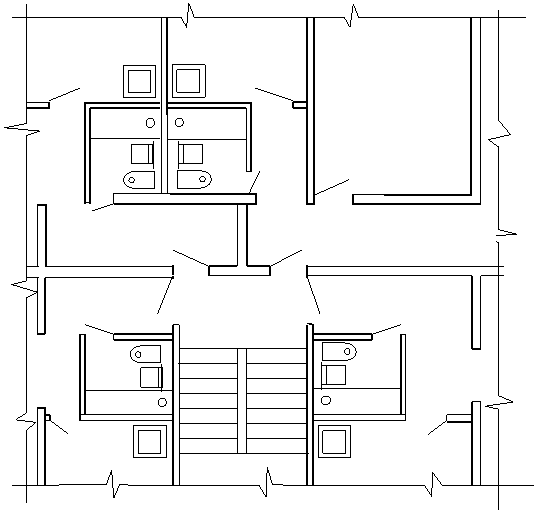 Рисунок 1 – Фрагмент плана здания.Вариант 4Сделайте вывод о теплозащитном качестве данной конструкции согласно теплотехническим требованиям по нормам проектирования, если:наименование населённого пункта – Алма-Ата;наименование здания – школа;расчётная температура внутреннего воздуха – 20 ˚С;наименование расчётного узла – перекрытие над верхним этажом:расчётная схема ограждающей конструкции представлена на рисунке 2.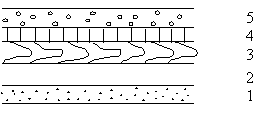 Рисунок 2 – Расчётная схема ограждающей конструкции.Вариант 5Спроектировать вертикальную планировку заданного участка.Вариант 6Рассчитать теплопотери служебного помещения, ориентированного торцом на восток и расположенного над подвалом. Остекление двойное, ориентировано на запад. Одинарная дверь ориентирована на юг. Комната граничит с другими помещениями, для которых расчётная температура внутреннего воздуха tв=18 ˚С. Здание пятиэтажное в г. Туле, не защищённое от ветра.Вариант 7Рассчитать диаметр временного водопровода, который необходимо запроектировать на стройплощадке общей площадью → Fстр = 1400 м2 и подобрать типовой по ГОСТ, если:-  число рабочих соответственно основного Nо и не основного Nв производства в наиболее многочисленной смене → Nо = 54 чел.; Nв = 10 чел;-  расход воды на производственные нужды составляет:а) разработка грунта экскаватором Q пр 1= 100 л/см;б) приготовление бетонного раствора Q пр 2= 540 л/см;-  расход воды на противопожарные нужды не учитывается, так как в случае пожара забор воды будет произведён из пожарных гидрантов, расположенных по периметру стройплощадки.Вариант 8Определите, потребуются ли установки для повышения давления, если:1.  количество этажей в здании - 5;2.  гарантийный напор в наружной сети – 25 метров;3.  высота этажа – 3 метра;4.  толщина перекрытия – 0,3 метра;5.  диктующий прибор – умывальник;6.  разность отметок пола первого этажа и оси подающего трубопровода (ввода) – 1,2 м;  7. потери напора: в водомере – 0,2 метра, по длине – 0,24 метра;  9. превышение отметки пола первого этажа над отметкой поверхности земли – 0,2 м.Вариант 9Разработать проект: система отопления и вентиляции одноквартирного двухэтажного жилого дома.Район строительства: Тюмень.Параметры наружного воздуха (температура наиболее холодной пятидневки с обеспечением 0.92): t=-37 С (из.Параметры внутреннего воздуха: t =20 С, влажность нормальная.Ориентация главного фасада: Юго-восток.Источник теплоснабжения: газовый котёл «Сибиряк-2».Параметры теплоносителя: 95-75 С.Отопительные приборы: МС-90-108.Разводка: нижняя с тупиковым движением теплоносителя.Рисунок 3 – Расчётная схема.Вариант 10Выполнить трассировку сети внутреннего горячего водопровода и вычертить аксонометрическую схему, если:-  назначение здания – жилое;-  число квартир – 120;-  горячее водоснабжение – централизованное, схема ЦГВ - открытая с циркуляцией;-  схема водопроводной сети – с нижней разводкой;-  перерыв в подаче воды – допускается;-  этажность здания nэт = 3, количество этажей hэт = 3 м;-  фрагмент плана здания показан на рисунке 4.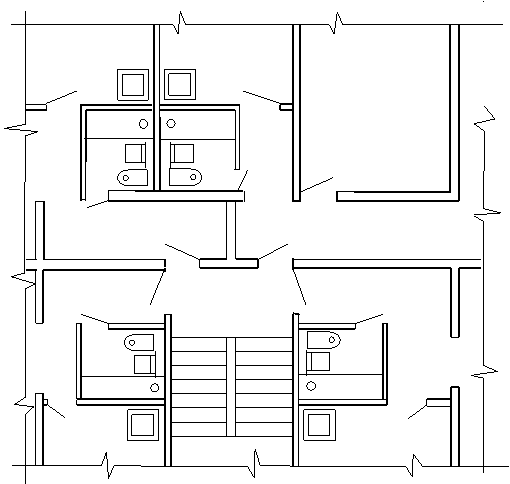 Рисунок 4 – Фрагмент плана здания.Вариант 11Нарисуйте схему гидравлического испытания на герметичность напорного водовода. Пройдёт ли данный водовод диаметром d = 700 мм гидравлическое испытание, если:1.  длина испытываемого водовода l = 2 км;2.  время начала испытания Tн = 11.40 ч.;3.  время окончания испытания Tк = 12.00 ч;4.  диаметр мерного бачка d = 0,8 м;5.  начальный уровень воды в мерном бачке hн = 0,9 м;6.  конечный уровень воды в мерном бачке hк = 0,6 м;7.  материал труб – железобетон.Вариант 12Вычертите схему теплового элеваторного узла больницы, соединяющего теплосети и систему отопления больницы и определите коэффициент подмешивания, если:-  вид используемого теплоносителя – вода;-  температура воды в подающем теплопроводе наружной сети to = 80 ˚С;-  температура воды в обратном теплопроводе системы отопления t2 = 48 ˚С;-  температура воды в подающем теплопроводе системы отопления t1 = 65 ˚С;-  подающий и обратный трубопроводы системы отопления оборудованы запорной и регулирующей арматурой.Вариант 13Рассчитать теплопотери жилой комнаты, ориентированной торцом на юг и расположенной над подвалом, не имеющим окон. Комната граничит с другими помещениями, для которыхвнутренняя расчётная температура воздуха tв=18 ˚С. Здание трёхэтажное в г. Саратове, защищённое от ветра.Вариант 14Определите, потребуются ли установки для повышения давления, если:1.  количество этажей в здании - 16;2.  гарантийный напор в наружной сети – 54 метра;3.  высота этажа – 3 метра;4.  высота перекрытия – 0,3 метра;5.  диктующий прибор – душевая сетка;6.  разность отметок пола первого этажа и оси подающего трубопровода (ввода) – 0,7метра;7.  потери напора в водомере – 0,4 метра;8.  потери напора по длине – 0,7 метра.Вариант 15Выполните трассировку и вычертите аксонометрическую схему системы внутреннего водоотведения, если:1.  количество этажей в здании - 2;2.  высота этажа – 3 метра;3.  в здании допускается перерыв в подаче воды;4.  тип кровли – неэксплуатируемая;5.  фрагмент плана здания показан на рисунке 5.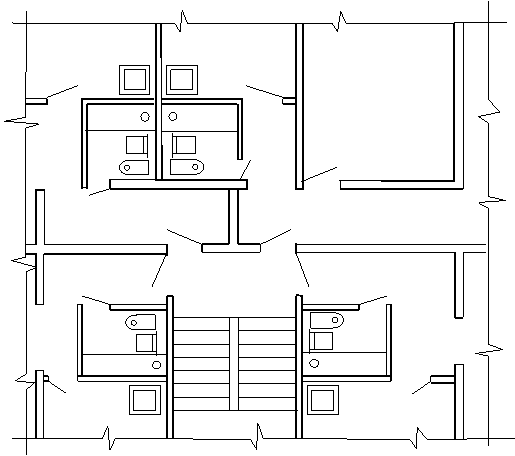 Рисунок 5 – Фрагмент плана здания.Вариант 16Сделайте вывод о теплозащитном качестве данной конструкции согласно теплотехническим требованиям по нормам проектирования, если:1.  наименование населённого пункта – Киров;2.  наименование здания – поликлиника;3.  расчётная температура внутреннего воздуха – 18 ˚С;4.  наименование расчётного узла – наружная стена:5. расчётная схема наружного ограждения представлена на рисунке 6.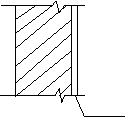  1 2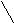 Рисунок 6 – Расчётная схема.Вариант 17Определите, потребуются ли установки для повышения давления, если:1.  количество этажей в здании - 9;2.  гарантийный напор в наружной водопроводной сети – 31 метр;3.  высота этажа – 3 метра;4.  толщина перекрытия – 0,25 метра;5.  диктующий прибор – раковина;6.  превышение отметки пола первого этажа относительно поверхности земли – 0,4метра;7.  потери напора в водомере – 1,17 метра;8.  потери напора по длине – 0,6 метра;9.  здание находится в г. Новороссийске.Вариант 18 Выполнить трассировку сети внутреннего водопровода и вычертить аксонометрическую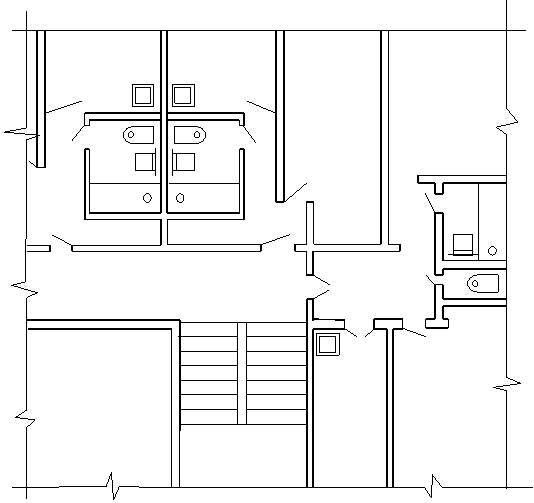 схему, если:-  назначение здания – жилое;-  число квартир – 280;-  схема водопроводной сети – с верхней разводкой;-  перерыв в подаче воды – допускается;-  этажность здания nэт = 3;-  количество этажей hэт = 3 м;-  фрагмент плана здания показан на рисунке 7.Рисунок 7 – Фрагмент плана здания.Вариант 19Удовлетворяют ли запроектированные ограждающие конструкции санитарно-гигиеническим условиям и условиям энергосбережения: Район строительства: город Ростов-на-Дону Назначение: жилое.Расчётные параметры внутреннего воздуха:температура tв=18 °C.относительная влажность φв=60%.
Режим эксплуатации здания: нормальный.Вариант 20Нарисуйте схему гидравлического испытания на герметичность напорного водовода. Пройдёт ли данный водовод диаметром d = 400 мм гидравлическое испытание, если:1.  длина испытываемого участка l = 0,5 км;2.  время начала испытания Tн = 14.00 ч.;3.  время окончания испытания Tк = 14.25 ч;4.  диаметр мерного бачка d = 0,6 м;5.  начальный уровень воды в мерном бачке hн = 2,2 м;6.  конечный уровень воды в мерном бачке hк = 2,0 м;7.  материал труб – чугун.Вариант 21Определите ширину полосы зоны санитарной охраны водоводов, если:-  диаметр водоводов 1200 мм;-  давление более 1 МПа;-  число водоводов n=3;-  грунты, в которых проложены водоводы – суглинки, сухие;-  материал труб – сталь.Вариант 22Определить температуру на внутренней поверхности наружной стены здания осветлителей водопроводной станции, расположенной в г. Караганде. Стена сложена из обыкновенного кирпича (толщина 1,5 кирпича) на лёгком растворе и изнутри покрыта известково-песчаной штукатуркой. Расчётные температуры воздуха: внутреннего tв =18 ˚С и наружного tн = - 10 ˚С.Вариант 23Выполнить трассировку сети внутреннего горячего водопровода и вычертить аксонометрическую схему, если:-  назначение здания – жилое;-  число квартир – 240;-  горячее водоснабжение – централизованное;-  схема ЦГВ - открытая с циркуляцией;-  схема водопроводной сети – с нижней разводкой;-  перерыв в подаче воды – допускается;-  этажность здания nэт = 3;-  количество этажей hэт = 3 м;-  фрагмент плана здания показан на рисунке 8.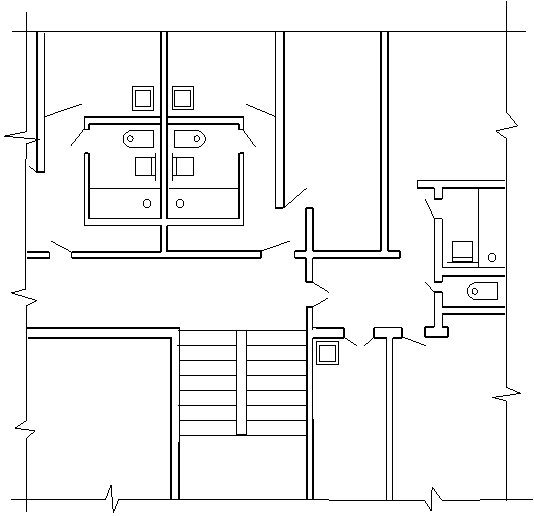 Рисунок 8 – Фрагмент плана здания.Вариант 24Определите, потребуются ли установки для повышения давления, если:1.  количество этажей в здании - 3;2.  гарантийный напор в наружной водопроводной сети – 10 метров;3.  высота этажа – 3 метра;4.  толщина перекрытия – 0,3 метра;5.  диктующий прибор – душевая сетка;6.  разность отметок пола первого этажа и оси подающего трубопровода (ввода) – 0,8метра;7.  потери напора в водомере – 0,38 метра;8.  потери напора по длине – 0,4 метра.Вариант 25Рассчитать теплопотери через пол на грунте, утеплённый деревянными торцами (δ = 10 см,λ = 0,21 Вт/м ∙ °С. Пол расположен в помещении насосной станции, имеющем внутренние габариты в плане 4,8 (глубина) х 12 м. Расчётные температуры воздуха:внутреннего tв =18 ˚Снаружного tн = - 20 ˚С.Вариант 26Рассчитать диаметр временного водопровода, который необходимо запроектировать на стройплощадке общей площадью → Fстр = 1600 м2 и подобрать типовой по ГОСТ, если:-  число рабочих соответственно основного Nо и не основного Nв производства в наиболее многочисленной смене → Nо = 86 чел.; Nв = 18 чел;-  расход воды на производственные нужды составляет:а) разработка грунта экскаватором Q пр 1= 180 л/см;б) приготовление бетонного раствора Q пр 2= 620 л/см;-  расход воды на противопожарные нужды не учитывается, так как в случае пожара забор воды будет произведён из пожарных гидрантов, расположенных по периметру стройплощадки.Вариант 27 Выполните трассировку и вычертите аксонометрическую схему системы внутреннего водоотведения, если: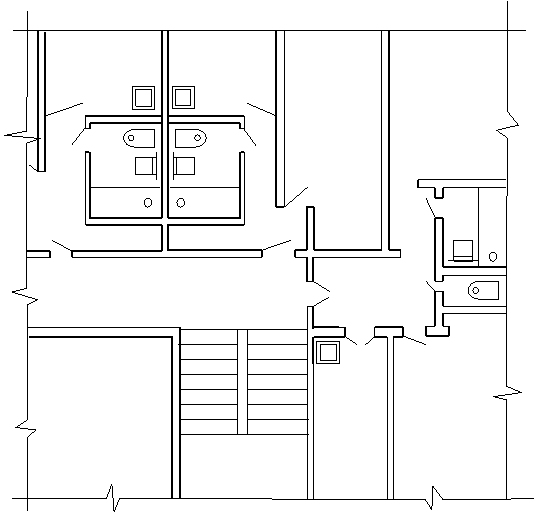 1.  количество этажей в здании - 2;2.  высота этажа – 3 метра;3.  в здании допускается перерыв в подаче воды;4.  тип кровли – неэксплуатируемая;5.  фрагмент плана здания показан на рисунке 9.Рисунок 9 – Фрагмент плана здания.Вариант 28Нарисуйте схему гидравлического испытания на герметичность напорного водовода. Пройдёт ли данный водовод диаметром d = 1400 мм гидравлическое испытание, если:1.  длина испытываемого участка l = 1,5 км;2.  время начала испытания Tн = 9.40 ч.;3.  время окончания испытания Tк = 10.30 ч;4.  диаметр мерного бачка d = 1 м;5.  начальный уровень воды в мерном бачке hн = 0,9 м;6.  конечный уровень воды в мерном бачке hк = 0,75 м;7.  материал труб – сталь.Вариант 29Выполнить трассировку сети внутреннего водопровода и вычертить аксонометрическуюсхему, если:-  назначение здания – жилое;-  число квартир – 320;-  схема водопроводной сети – с верхней разводкой;-  перерыв в подаче воды – не допускается;-  этажность здания nэт = 3;-  количество этажей hэт = 3 м;-  фрагмент плана здания показан на рисунке 10.Рисунок 10 – Фрагмент плана здания.Вариант 30Сделайте вывод о теплозащитном качестве данной конструкции согласно теплотехническим требованиям по нормам проектирования, если:1.  наименование населённого пункта – Архангельск;2.  наименование здания – детское учреждение;3.  расчётная температура внутреннего воздуха – 18 ˚С;4.  наименование расчётного узла – наружная стена в 2,5 кирпича:5. расчётная схема представлена на рисунке 11.Рисунок 11 – Расчётная схема.Вариант 31Выполнить трассировку сети внутреннего горячего водопровода и вычертить аксонометрическую схему, если:-  назначение здания – жилое;-  число квартир – 360;-  горячее водоснабжение – централизованное;-  схема ЦГВ - открытая с циркуляцией;-  схема водопроводной сети – с нижней разводкой;-  перерыв в подаче воды – не допускается;-  этажность здания nэт = 3;-  количество этажей hэт = 3 м;-  фрагмент плана здания показан на рисунке 12.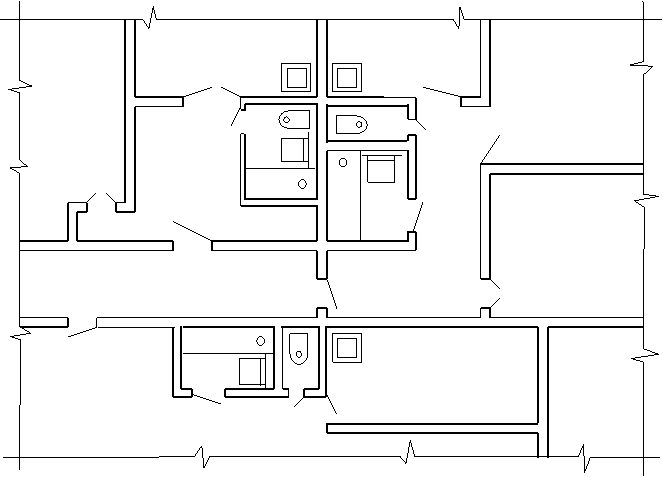 Рисунок 12 – Фрагмент плана здания.Вариант 32Определите ширину полосы зоны санитарной охраны водоводов, если:-  диаметр водоводов 800 мм;-  давление более 1 МПа;-  число водоводов n=2;-  грунты, в которых проложены водоводы – глина, сухие;-  материал труб – железобетон.Вариант 33Определите, потребуются ли установки для повышения давления, если:1) Количество этажей в здании - 2;2)  Гарантийный напор в наружной сети – 7 метров;3)  Высота этажа – 3 метра;4)  Высота перекрытия – 0,3 метра;5)  Диктующий прибор – умывальник;6)  Разность отметок пола первого этажа и оси подающего трубопровода (ввода) – 0,9м;7)  Потери напора в водомере – 0,29 метра;8)  Потери напора по длине – 0,25 метра.Вариант 34Выполните трассировку и вычертите аксонометрическую схему системы внутреннего водоотведения, если:1. количество этажей в здании - 3;2. высота этажа – 3 метра;3. в здании допускается перерыв в подаче воды;4. тип кровли – эксплуатируемая;  5. фрагмент плана здания показан на рисунке 13.Рисунок 13 – Фрагмент плана здания.Вариант 35Сделайте вывод о теплозащитном качестве данной конструкции согласно теплотехническим требованиям по нормам проектирования, если:1.  наименование населённого пункта – Тюмень;2.  наименование здания – жилое;3.  расчётная температура внутреннего воздуха – 20 ˚С;4.  наименование расчётного узла – наружная стена сложена в три кирпича:5. расчётная схема представлена на рисунке 14.Рисунок 14 – Расчётная схема.Вариант 36Выполнить трассировку сети внутреннего водопровода и вычертить аксонометрическуюсхему, если:-  назначение здания – жилое;-  число квартир – 420;-  схема водопроводной сети – с нижней разводкой;-  перерыв в подаче воды – допускается;-  этажность здания nэт = 3;-  количество этажей hэт = 3 м;-  фрагмент плана здания показан на рисунке 15.Рисунок 15 – Фрагмент плана здания.Вариант 37Рассчитать теплопотери через пол на грунте, утеплённый деревянными торцами (δ = 12 см,λ = 0,31 Вт/м ∙ °С. Пол расположен в административном помещении, имеющем внутренние габариты в плане 3 (высота) х 24 м. Расчётные температуры воздуха: внутреннего tв =20 ˚С и наружного tн = - 18 ˚С.Вариант 38Рассчитать диаметр временного водопровода, который необходимо запроектировать на стройплощадке общей площадью → Fстр = 1820 м2 и подобрать типовой по ГОСТ, если:-  число рабочих соответственно основного Nо и не основного Nв производства в наиболее многочисленной смене → Nо = 92 чел.; Nв = 24 чел;-  расход воды на производственные нужды составляет:а) разработка грунта экскаватором Q пр 1= 240 л/см;б) приготовление бетонного раствора Q пр 2= 730 л/см;-  расход воды на противопожарные нужды не учитывается, так как в случае пожара забор воды будет произведён из пожарных гидрантов, расположенных по периметру стройплощадки.Вариант 39Выполнить трассировку сети внутреннего горячего водопровода жилого здания с числом квартир nкв = 420 и вычертить аксонометрическую схему, если:-  горячее водоснабжение – централизованное, схема ЦГВ - закрытая с циркуляцией;-  схема водопроводной сети – с нижней разводкой, не допускается перерыв в подаче воды;-  этажность здания nэт = 3, количество этажей hэт = 3 м;-  фрагмент плана здания показан на рисунке 16.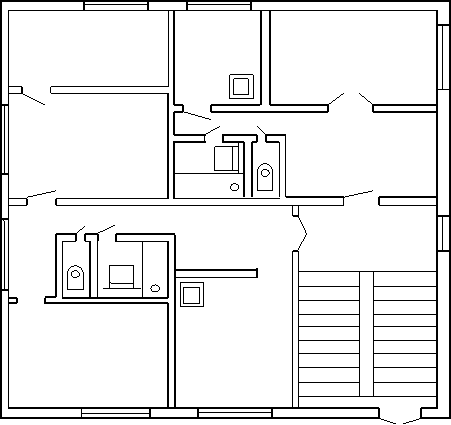 Рисунок 16 – Фрагмент плана здания.Вариант 40Выполните трассировку и вычертите аксонометрическую схему системы внутреннего водоотведения, если:1. количество этажей в здании - 4;2. высота этажа – 3 метра;3. в здании допускается перерыв в подаче воды;4. тип кровли – неэксплуатируемая;  5. фрагмент плана здания показан на рисунке 17.Рисунок 17 – Фрагмент плана здания.Примечание: теоретические вопросы к контрольной работе являютсяэкзаменационными.Литература:Основная1.  СНиП 2.04.02-84. Водоснабжение. Наружные сети и сооружения/ Госстрой СССР. – М.: Стройиздат, 1985. – 136 с.2.  СНиП 2.04.03-85. Канализация. Наружные сети и сооружения/ Госстрой СССР. – М.: ЦИТП Госстроя СССР, 1986. – 72 с.3.  СНиП 2.04.01-85. Внутренний водопровод и канализация зданий/ Госстрой СССР. – М.: Стройиздат, 1985. – 55 с.4.  ГОСТ 21.205-93. Условные обозначения элементов санитарно-технических систем.5.  Орлов К. С. Монтаж санитарно-технических, вентиляционных систем и оборудования. – М.: ИРПО; Изд. центр «Академия», 1999. – 352 с.6.  Богуславский Л. Д., Малина В. С. Санитарно-технические устройства зданий. – М.: Высшая школа, 1983. – 256 с., ил.8. Пальгунов П. П., Исаев В. П. Санитарно-технические устройства и газоснабжение зданий. – М.:Высшая школа, 1982. – 397 с.Дополнительная1.  Мельцер А. Н. Справочное пособие по санитарной технике. Минск, «Вышейшая школа», 1977. – 256 с. с ил.2.  Тугай А. М. и др. Внутренние системы водоснабжения и водоотведения. Проектирование:Справочник. – Киев: Будивельник,1982. – 256 с.ОДОБРЕНО Цикловой комиссиейТехнологии строительстваСоставлено в соответствии с рабочей программой по дисциплине для специальности  «Строительство и эксплуатация зданий и сооружений»Председатель комиссии___________ Н.Н. Гараеваот «30» мая 2015 г.Директор ___________В.И. Овсянников«30» мая 2015 г.1.  листы сухой гипсовой штукатурки δ=10 мм;2.  воздушный прослоек δ=25 мм;3.  сосновые доски δ=20 мм;4.  глинопесчаная смазка δ=15 мм;5. слой топливного шлака δ=200 мм.а) железобетонная панель δ=300 мм;б) слой цементно-песчаной штукатурки δ=10 мм.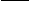 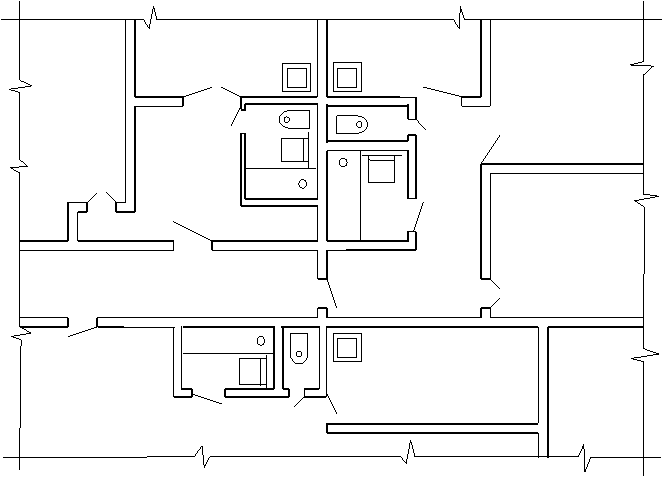 1) кирпич силикатный;2)  раствор цементно-песчаный δ=10 мм;3)  штукатурка сложным раствором δ=12 мм.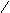 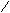 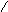 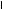 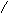 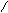 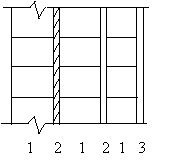 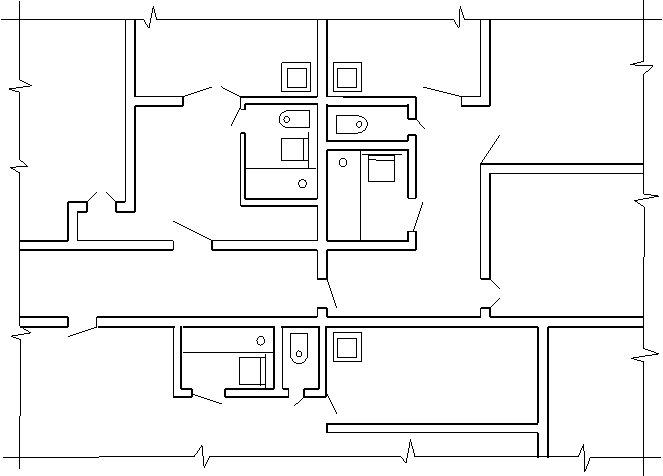 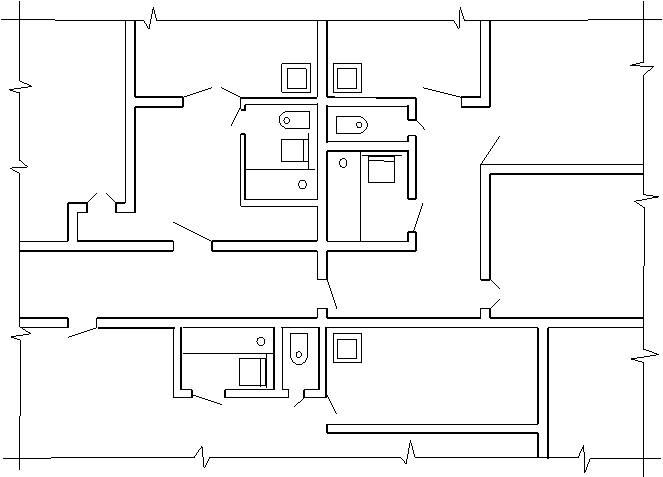 1) кирпич силикатный;2)  раствор тяжёлый δ=12 мм;3) штукатурка сложным раствором δ=15 мм.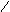 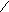 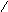 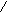 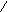 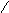 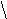 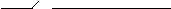 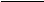 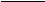 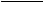 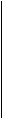 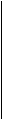 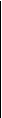 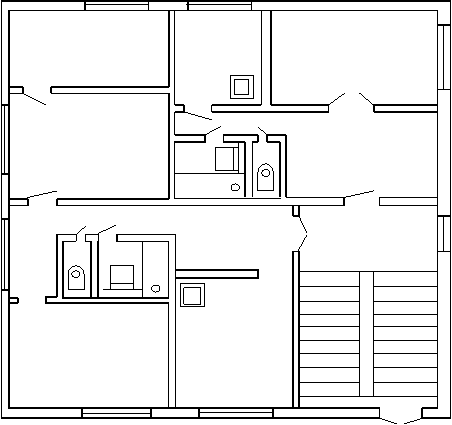 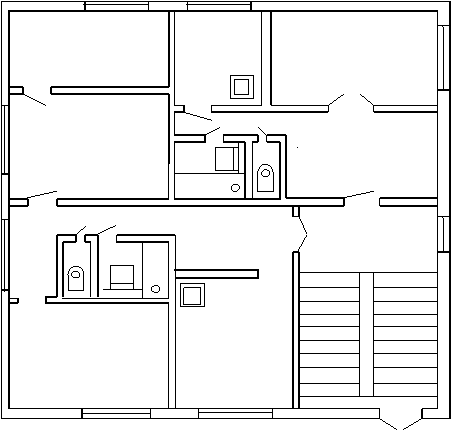 